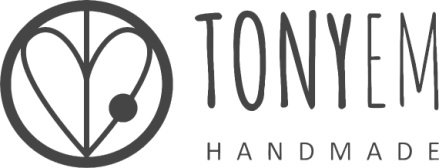 FORMULÁŘ PRO ODSTOUPENÍ OD KUPNÍ SMLOUVY